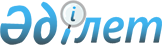 О внесении изменения в решение XLII сессии Карагандинского областного маслихата от 19 февраля 2016 года № 479 "О Правилах общего водопользования в Карагандинской области"Решение Карагандинского областного маслихата от 25 февраля 2021 года № 31. Зарегистрировано Департаментом юстиции Карагандинской области 3 марта 2021 года № 6230
      В соответствии со статьей 6 Закона Республики Казахстан от 23 января 2001 года "О местном государственном управлении и самоуправлении в Республике Казахстан", Законом Республики Казахстан от 6 апреля 2016 года "О правовых актах" Карагандинский областной маслихат РЕШИЛ:
      1. Внести в решение XLII сессии Карагандинского областного маслихата от 19 февраля 2016 года № 479 "О Правилах общего водопользования в Карагандинской области" (зарегистрировано в Реестре государственной регистрации нормативных правовых актов за № 3707, опубликовано в газетах "Орталық Қазақстан" 22 марта 2016 года № 53-54 (22159), "Индустриальная Караганда" от 22 марта 2016 года № 35-36 (21980-21981)) следующее изменение:
      в Правилах общего водопользования в Карагандинской области:
      пункт 11 изложить в следующей редакции:
      "11. Пользование и катание на маломерных судах и других плавучих средствах на водных объектах расположенных на территории области, в том числе озере Балхаш, в пределах административных границ Карагандинской области, осуществляется в соответствии с приказом исполняющего обязанности Министра по инвестициям и развитию Республики Казахстан от 27 марта 2015 года №354 "Об утверждении Правил пользования маломерными судами и базами (сооружениями) для их стоянок" (зарегистрирован в Реестре государственной регистрации нормативно правовых актов за № 11197) и Министра по инвестициям и развитию Республики Казахстан от 24 сентября 2018 года №669 "Об утверждении Правил осуществления технического надзора за палубными маломерными судами" (зарегистрирован в Реестре государственной регистрации нормативно правовых актов за № 17615), для обеспечения безопасности населения и прохода маломерных судов водопользователь, осуществляющий обособленное или совместное водопользование, организует работу:
      1) вне зоны купания людей для прохода маломерных судов оборудует коридор, огражденный буями или вехами яркого цвета, шириной не менее 10 метров и длиной не менее 100 метров, с предупреждающими и ограничивающими знаками: "КУПАНИЕ В ЗОНЕ КОРИДОРА КАТЕГОРИЧЕСКИ ЗАПРЕЩЕНО!";
      2) по ограждению зоны купания населения буями или вехами яркого цвета, с предупреждающими и ограничивающими знаками: "КУПАНИЕ ЗА ПРЕДЕЛАМИ БУЙКОВ КАТЕГОРИЧЕСКИ ЗАПРЕЩЕНО!", "КАТАНИЕ НА МАЛОМЕРНЫХ СУДАХ В ЗОНЕ КУПАНИЯ НАСЕЛЕНИЯ ЗАПРЕЩЕНО!".".
      2. Контроль за исполнением настоящего решения возложить на постоянную комиссию областного маслихата по промышленности, развитию малого и среднего бизнеса, аграрным вопросам и экологии (Осин Ш.А.).
      3. Настоящее решение вводится в действие по истечении десяти календарных дней со дня первого официального опубликования.
					© 2012. РГП на ПХВ «Институт законодательства и правовой информации Республики Казахстан» Министерства юстиции Республики Казахстан
				
      Председатель сессии

А. Магзумов

      Секретарь областного маслихата

С. Утешов
